Приложениек постановлению администрацииКрапивинского муниципального районаот 23.10.2015 г. №1105Муниципальная программа «Социальная поддержка населения Крапивинского муниципального района» на 2014-2018 годыПАСПОРТ Муниципальной программы «Социальная поддержка населения Крапивинского муниципального района» на 2014 - 2018 годы1. Характеристика текущего состояния в Крапивинском районе сферы деятельности, для решения задач которой разработана Муниципальная программа, с указанием основных показателей и формулировкой основных проблемПовышение уровня жизни населения Крапивинского района, увеличение объема и доступности социальных услуг гражданам пожилого возраста и инвалидам, семьям с детьми и малоимущим гражданам – одно их основных направлений социальной политики Крапивинского района. Социальная политика района направлена на улучшение качества жизни конкретного человека, конкретной семьи.В целом в Крапивинском районе в полном объеме обеспечена реализация мер социальной поддержки, установленных федеральным законодательством, и действует широкий спектр региональных мер социальной поддержки, направленных на повышение жизненного уровня как социально незащищенных категорий граждан, так и наиболее заслуженных жителей района. Право на получение социальной поддержки на основании действующего законодательства имеют более 1/3 жителей Крапивинского района, где проживает более 24 тыс. человек, из них 7525 получателей пенсии. Численность граждан пожилого возраста составляет 5837 человек (72% от общего числа получателей пенсии), региональных льготников (6407 человек), федеральных льготников (2095 человек).Полноценная жизнедеятельность большинства инвалидов и граждан пожилого возраста невозможна без предоставления им различных видов помощи и услуг, соответствующих их социальным потребностям, вспомогательных средств и приспособлений, материальной и иной поддержки. Они должны иметь возможность трудиться, отдыхать, получать образование, медицинское обслуживание, жилье, социальные услуги, иметь доступ к культурным ценностям, заниматься спортом.Решить проблемы уязвимых групп населения в Крапивинском районе поможет настоящая Муниципальная программа, предусматривающая ряд дополнительных мер социальной поддержки, направленных на улучшение качества жизни населения.Социальная поддержка отдельных категорий граждан направлена на улучшение материального положения граждан пожилого возраста и инвалидов, семей с детьми, отдельных граждан не только с низким уровнем доходов, но и находящихся в трудной жизненной ситуации (потеря работы, утрата трудоспособности, длительная болезнь, преклонный возраст, одиночество, сиротство, отсутствие определенного места жительства и другие факторы). На 01.09.2015г. количество получателей ежемесячного пособия на детей составило 1475 семей, в них детей 2726. С 01.01.2011 года установлена дополнительная мера социальной поддержки семей, имеющих детей, в виде предоставления областного материнского (семейного) капитала в размере 100 тыс. рублей, с 01.01.2013 его размер увеличен до 130 тыс. рублей. С 01.01.2013 в соответствии с Указом Президента Российской Федерации от 07.05.2012 № 606 «О мерах по реализации демографической политики Российской Федерации» в Кемеровской области принят Закон Кемеровской области от 09.07.2012 № 73-ОЗ «О ежемесячной денежной выплате отдельным категориям семей в случае рождения третьего ребенка или последующих детей». Указанным нормативным правовым актом ежемесячная денежная выплата установлена нуждающимся в поддержке семьям со среднедушевым доходом семьи, не превышающим величину прожиточного минимума в расчете на душу населения, при рождении после 31.12.2012 третьего ребенка или последующих детей и до достижения ребенком возраста 3 лет в размере величины прожиточного минимума для детей, установленного в Кемеровской области. В 2015 году размер указанной выплаты составляет 7797 рублей.В числе наиболее нуждающегося населения – семьи с детьми, пенсионеры, ветераны и инвалиды боевых действий.Наиболее острыми проблемами этих граждан являются: недостаток денежных средств на неотложные нужды, на ремонт жилья; отсутствие жилых помещений; ослабленное здоровье; трудности в получении профессиональной подготовки, переподготовки и трудоустройстве.Важнейшей задачей является обеспечение инвалидов техническими средствами реабилитации и создание развитой системы реабилитации.Практически все инвалиды нуждаются в преодолении психологических барьеров, в создании благоприятного психологического климата в обществе при решении проблем инвалидов и инвалидности. Наша задача - создать для них комфортные условия, здоровый социально - психологический климат.Создание доступной для инвалидов и маломобильных граждан среды жизнедеятельности является составной частью государственной социальной политики, что подтверждено федеральными и региональными нормативными правовыми актами: федеральным законом от 24.11.1995 г. № 181-ФЗ «О социальной защите инвалидов в Российской Федерации», и постановлением Правительства Российской Федерации от 07.12.1996 г. № 1449 «О мерах по обеспечению беспрепятственного доступа инвалидов к информации и объектам социальной инфраструктуры», Законом Кемеровской области от 14.02.2005 г. №25-ОЗ «О социальной поддержке инвалидов».Выплата пенсии за выслугу лет, полученную за успешную, профессиональную работу, предоставит муниципальным служащим право на дополнительные гарантии, направленные на повышение уровня жизни. Забота об участниках боевых действий в течение многих лет находится в числе основных направлений социальной политики Кузбасса и Крапивинского района.Для решения существующих проблем необходимы комплексные меры по социальной поддержке ветеранов и инвалидов боевых действий, граждан, пострадавших во время исполнения обязанностей военной службы (служебных обязанностей), и членов их семей.Благоустроенные квартиры для 22 жителей Специального дома для одиноких и престарелых граждан (Дом ветеранов) позволяют обеспечивать достойный уровень жизни гражданам пожилого возраста и инвалидам. Возраст пожилых людей от 75 лет и старше.Для создания безопасных условий проживания должно проводиться:обслуживание автоматической пожарной сигнализации;обработка чердачного помещения огнезащитным составом;налог на имущество;технический ремонт (замена ламп, кранов и т.д.).Всё это обеспечит безопасность проживания граждан, нуждающихся в специализированной помощи и поддержке.В целях преодоления негативных тенденций, нравственного оздоровления общества, снижения социальной напряженности органы местного самоуправления и заинтересованные ведомства обязаны управлять процессом социальной адаптации лиц, отбывающих наказание в виде лишения свободы. Оказание помощи лицам, освобожденным из мест лишения свободы, представляет собой комплекс государственно-правовых, экономических и иных мер реализации их гражданских и социальных прав. В настоящее время организуется работа по введению новой формы государственной социальной помощи в виде денежной выплаты на основании социального контракта. Данная форма государственной социальной помощи направлена на повышение стимулирования активных действий граждан по преодолению трудной жизненной ситуации, в которую они попали.2. Описание целей и задач Муниципальной программыОсновными целями реализации муниципальной программы являются:- Повышение эффективности системы социальной поддержки и социального обслуживания населения в Крапивинском районе;- Повышение уровня, качества и безопасности социального обслуживания населения;- Повышение уровня жизни граждан – получателей мер социальной поддержки;- Эффективное управление системой социальной поддержки;- Повышение качества жизни, усиление социальной поддержки отдельных категорий граждан, находящихся в трудной жизненной ситуации или нуждающихся в особом участии государства и общества.В рамках достижения указанных целей определено выполнение следующих основных задач:- Обеспечение реализации основных направлений развития учреждений социального обслуживания, повышение качества и доступности социальных услуг, укрепление материальной базы учреждений системы социального обслуживания населения, социальная поддержка работников учреждений социального обслуживания;- Реализация действующих мер адресной социальной поддержки населения Крапивинского муниципального района;- Обеспечение выполнения органами местного самоуправления полномочий по реализации социальной политики в сфере социальной поддержки социального обслуживания населения;- Обеспечение улучшения материального положения отдельных категорий граждан, стимулирования гражданской активности пожилых людей, информированности населения о системе социальной поддержки, повышения профессионального уровня работников системы социального обслуживания и эффективной работы с населением.3. Перечень подпрограмм Муниципальной программы с кратким описанием подпрограмм, основных мероприятий и мероприятий Муниципальной программы4. Ресурсное обеспечение реализации Муниципальной программы5. Сведения о планируемых значениях целевых показателей (индикаторов) Муниципальной программы (по годам реализации Муниципальной программы)6. Методика оценки эффективности Муниципальной программыОценка эффективности Муниципальной программы будет проводиться по следующим направлениям:1. Степень достижения значений целевых показателей (индикаторов). Для каждого показателя (индикатора) ежегодно будет проводиться сопоставление планируемых и фактических значений, обосновываться обнаруженные отклонения. Неэффективными будут считаться результаты, которые не достигли плановых значений из-за ненадлежащего управления Муниципальной программой.2. Выполнение плана мероприятий. Предполагается сопоставление плана мероприятий и реальных действий по объему предоставления социальных выплат и услуг, охвату ими целевой группы. Неэффективным считается при сохранении запланированного объема финансирования мероприятий невыполнение плана реализации мероприятий, несоблюдение обязательств по охвату целевой группы запланированными мероприятиями.3. Эффективность расходования средств бюджета. Степень соответствия расходов на реализацию мероприятий Муниципальной программы запланированному уровню затрат. К неэффективным результатам будет отнесено необоснованное отклонение фактических расходов на реализацию мероприятий от запланированных.Эффективность Муниципальной программы оценивается ежегодно на основе значений целевых показателей (индикаторов) исходя из соответствия текущих значений показателей (индикаторов) их целевым значениям.Оценка целевых показателей (индикаторов) Муниципальной программы определяется по формуле:, где: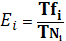  - эффективность i-го целевого показателя (индикатора) Государственной программы (коэффициент);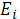  – фактический показатель (индикатор), отражающий исполнение    i-го мероприятия Муниципальной программы, достигнутый в ходе ее реализации;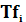  - целевой показатель (индикатор), отражающий исполнение        i-го мероприятия, предусмотренный Государственной программой.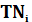 Оценка эффективности Муниципальной программы определяется по формуле:, где: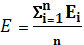  - эффективность Муниципальной программы (коэффициент);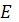  - количество показателей (индикаторов) Муниципальной программы.По итогам проведения оценки эффективности Муниципальной программы дается качественная оценка эффективности реализации Муниципальной программы:Муниципальной программа считается реализуемой с высоким уровнем эффективности, если:значения 95 процентов и более показателей Муниципальной программы и ее подпрограмм соответствуют интервалу значений для целей отнесения Муниципальной программы к высокому уровню эффективности;не менее 95 процентов мероприятий, запланированных на отчетный год, выполнены в полном объеме;освоено не менее 95 процентов средств, запланированных для реализации Муниципальной программы в отчетном году.Муниципальной программа считается реализуемой с удовлетворительным уровнем эффективности, если:значения 80 процентов и более показателей Муниципальной программы и ее подпрограмм соответствуют интервалу значений для целей отнесения Муниципальной программы к высокому уровню эффективности;не менее 80 процентов мероприятий, запланированных на отчетный год, выполнены в полном объеме;освоено от 90 до 95 процентов средств, запланированных для реализации Муниципальной программы в отчетном году.Если реализация Муниципальной программы не отвечает приведенным выше критериям, уровень эффективности ее реализации в отчетном году признается неудовлетворительным.Муниципальной программа может корректироваться в связи с изменением законодательства Российской Федерации и Кемеровской области, с учетом показателей прогноза социально-экономического развития Кемеровской области, по результатам мониторинга реализации Муниципальной программы. При подготовке проекта Муниципальной программы проведена качественная оценка ее планируемой эффективности.Ожидаемый вклад реализации Муниципальной программы в экономическое и социальное развитие Крапивинского муниципального района выразится в:- выполнении обязательств государства по социальной поддержке отдельных категорий граждан;- снижении бедности среди получателей мер социальной поддержки на основе расширения сферы применения адресного принципа ее предоставления;- расширении масштабов предоставления в денежной форме мер социальной поддержки отдельным категориям граждан с соответствующим сокращением мер социальной поддержки, предоставляемой в натуральной форме;- удовлетворении потребностей граждан пожилого возраста и инвалидов в постоянном постороннем уходе в системе социального обслуживания;- обеспечении поддержки и содействии социальной адаптации граждан, попавших в трудную жизненную ситуацию;- повышении уровня жизни социальных работников, росте занятости населения и решении проблем дефицита кадров в отрасли социального обслуживания населения в связи с ростом заработной платы;- сохранении социальной стабильности.Наименование муниципальной программыМуниципальная программа «Социальная поддержка населения Крапивинского муниципального района» на 2014 – 2018 годы (далее – Муниципальная программа)Директор муниципальной программыЗаместитель главы Крапивинского муниципального района З.В. ОстапенкоОтветственный исполнитель (координатор) муниципальной программыУправление социальной защиты населения администрации Крапивинского муниципального района (далее – «УСЗН администрации КМР»)Исполнители муниципальной программыАдминистрация Крапивинского муниципального района; УСЗН администрации КМР; Управление образования администрации Крапивинского муниципального района;Администрации городских и сельских поселений Наименование подпрограмм муниципальной программы1. Подпрограмма «Социальное обслуживание населения.2. Подпрограмма «Реализация мер социальной поддержки отдельных категорий граждан».3. Подпрограмма «Повышение эффективности управления системой социальной поддержки и социального обслуживания».4. Подпрограмма «Другие вопросы в области социальной политики» Цели муниципальной программы-Повышение эффективности системы социальной поддержки и социального обслуживания населения на территории Крапивинского района-Повышение уровня, качества и безопасности социального обслуживания населения;-Повышение уровня жизни граждан – получателей мер социальной поддержки;-Эффективное управление системой социальной поддержки;- Повышение качества жизни, усиление социальной поддержки отдельных категорий граждан, находящихся в трудной жизненной ситуации или нуждающихся в особом участии государства и обществаЗадачи муниципальной программы-Обеспечение реализации основных направлений развития учреждений социального обслуживания, повышение качества и доступности социальных услуг, укрепление материальной базы учреждений системы социального обслуживания населения, социальная поддержка работников учреждений социального обслуживания;-Реализация действующих мер адресной социальной поддержки населения Крапивинского муниципального района;- Обеспечение выполнения органами местного самоуправления полномочий по реализации социальной политики в сфере социальной поддержки социального обслуживания населения;-Обеспечение улучшения материального положения отдельных категорий граждан, стимулирования гражданской активности пожилых людей, информированности населения о системе социальной поддержки, повышения профессионального уровня работников системы социального обслуживания и эффективной работы с населениемСрок реализации муниципальной программы2014 – 2018 годыОбъемы и источники финансирования муниципальной программыОбъем бюджетных ассигнований на реализацию Муниципальной программы 1004444,00 тыс. рублей, в том числе по годам:2014 год – 197825,9 тыс. рублей2015 год – 209292,3 тыс. рублей2016 год – 200040,6 тыс. рублей2017 год – 198642,6 тыс. рублей2018 год – 198642,6 тыс. рублейиз них:- средства местного бюджета 13574,3 тыс. рублей, в том числе по годам:2014 год – 4199,3 тыс. рублей2015 год – 3735,0 тыс. рублей2016 год – 1880,0 тыс. рублей2017 год – 1880,0 тыс. рублей2018 год - 1880,0 тыс. рублейиные не запрещенные законодательством источники:- средства федерального бюджета 123261,8 тыс. рублей, в том числе по годам:2014 год – 33834,8 тыс. рублей2015 год – 26925,0 тыс. рублей2016 год - 20292,0 тыс. рублей2017 год – 21105,0 тыс. рублей2018 год – 21105,0 тыс. рублей- средства областного бюджета 862203,7 тыс. рублей, в том числе по годам:2014 год – 158387,6 тыс. рублей2015 год – 177632,3 тыс. рублей2016 год – 176868,6 тыс. рублей2017 год – 174657,6 тыс. рублей2018 год – 174657,6 тыс. рублей- средства юридических и физических лиц 5404,2 тыс. рублей, в том числе по годам:2014 год – 1404,2 тыс.рублей2015 год – 1000,0 тыс.рублей2016 год - 1000,0 тыс.рублей2017 год - 1000,0 тыс.рублей2018 год – 1000,0 тыс.рублейОжидаемые конечные результаты реализации муниципальной программыПовышение уровня доходов и социальной защищенности  граждан на основе расширения адресного принципа предоставления мер социальной поддержки;Удовлетворение потребностей  граждан пожилого возраста и инвалидов, включая  детей-инвалидов, в постоянном постороннем уходе в сфере социального обслуживания населения;Предоставление качественных социальных услуг, отвечающих современным требованиям социального обслуживания;Обеспечение  поддержки  и содействие социальной адаптации граждан, попавших в трудную жизненную ситуацию;Обеспечение поддержки и стимулирование  жизненной активности пожилых людей;Обеспечение поддержки и содействия социальной реабилитации инвалидов;Эффективная, качественная, стабильная работа системы социальной поддержки и социального обслуживания Наименование подпрограммы, основного мероприятия, мероприятияКраткое описание подпрограммы, основного мероприятия, мероприятия Наименование целевого показателя (индикатора)Порядок определения (формула)12341. Цель: Повышение эффективности системы социальной поддержки и социального обслуживания населения на территории Крапивинского района1. Цель: Повышение эффективности системы социальной поддержки и социального обслуживания населения на территории Крапивинского района1. Цель: Повышение эффективности системы социальной поддержки и социального обслуживания населения на территории Крапивинского района1. Цель: Повышение эффективности системы социальной поддержки и социального обслуживания населения на территории Крапивинского районаМуниципальная программа«Социальная поддержканаселения Крапивинского муниципального района»на 2014 - 2018 годыКоэффициент оценкиэффективностиМуниципальнойпрограммыКоэффициентрассчитывается в соответствии сметодикой оценки эффективностиМуниципальнойпрограммы (раздел 7 Муниципальнойпрограммы)Муниципальная программа«Социальная поддержканаселения Крапивинского муниципального района»на 2014 - 2018 годыДоля граждан,получающихсоциальную поддержку,в общей численностинаселения Крапивинского района, процентовРассчитывается по формулеДГСП=ГСП/Чх100%, где: ГСП- численность граждан, получающих социальную поддержку, человек;Муниципальная программа«Социальная поддержканаселения Крапивинского муниципального района»на 2014 - 2018 годыДоля лиц,удовлетворенныхкачеством социальногообслуживания, отобщего числаобслуживаемых (по данным опроса),процентовРассчитывается по формулеДЛУ=ЛУ/Чх100%, где: ЛУ - численность лиц, удовлетворенных качеством социальногообслуживания, человек; Ч – общая численностьобслуживаемыхграждан, человек2. Цель: Повышение уровня, качества и безопасности социального обслуживания населения2. Цель: Повышение уровня, качества и безопасности социального обслуживания населения2. Цель: Повышение уровня, качества и безопасности социального обслуживания населения2. Цель: Повышение уровня, качества и безопасности социального обслуживания населения1. Задача: Обеспечение реализации основных направлений развития учреждений социального обслуживания, повышение качества и доступности социальных услуг, укрепление материальной базы учреждений системы социального обслуживания населения, социальная поддержка работников учреждений социального обслуживания1. Задача: Обеспечение реализации основных направлений развития учреждений социального обслуживания, повышение качества и доступности социальных услуг, укрепление материальной базы учреждений системы социального обслуживания населения, социальная поддержка работников учреждений социального обслуживания1. Задача: Обеспечение реализации основных направлений развития учреждений социального обслуживания, повышение качества и доступности социальных услуг, укрепление материальной базы учреждений системы социального обслуживания населения, социальная поддержка работников учреждений социального обслуживания1. Задача: Обеспечение реализации основных направлений развития учреждений социального обслуживания, повышение качества и доступности социальных услуг, укрепление материальной базы учреждений системы социального обслуживания населения, социальная поддержка работников учреждений социального обслуживания1. Подпрограмма «Социальное обслуживание населения», в том числе:Включает мероприятия  по обеспечению деятельности  учреждений социального обслуживания, граждан пожилого возраста, инвалидов и других категорий граждан, находящихся в трудной жизненной ситуации,  а также деятельности специализированных учреждений для несовершеннолетних, нуждающихся в социальной реабилитации, иных учреждений и служб, предоставляющих социальные услуги несовершеннолетним и их семьям. В рамках подпрограммы обеспечивается реализация основных направлений развития учреждений социального обслуживания, повышение качества и доступности социальных услуг, укрепление материально-технической базы учреждений, социальная поддержка работников учреждений социального обслуживанияСоотношение среднейзаработной платысоциальных работникови средней заработнойплаты в регионе,процентовРассчитывается поформулеСЗП=ЗПСР/ЗПх100%, где:ЗПСР –среднемесячнаязаработная платасоциальныхработников, рублей;ЗП – среднемесячнаязаработная плата врегионе, рублей1. Подпрограмма «Социальное обслуживание населения», в том числе:Включает мероприятия  по обеспечению деятельности  учреждений социального обслуживания, граждан пожилого возраста, инвалидов и других категорий граждан, находящихся в трудной жизненной ситуации,  а также деятельности специализированных учреждений для несовершеннолетних, нуждающихся в социальной реабилитации, иных учреждений и служб, предоставляющих социальные услуги несовершеннолетним и их семьям. В рамках подпрограммы обеспечивается реализация основных направлений развития учреждений социального обслуживания, повышение качества и доступности социальных услуг, укрепление материально-технической базы учреждений, социальная поддержка работников учреждений социального обслуживанияДоля государственныхучреждений социальногообслуживания,соответствующихустановленнымстандартам качествасоциальногообслуживания,процентовРассчитывается поформулеДУСК=УСК/К х100%,где: УСК – количествоучреждений,соответствующихустановленнымстандартам качества1.1. Мероприятие: Обеспечение деятельности(оказание услуг) учрежденийсоциального обслуживанияграждан пожилого возраста,инвалидов и других категорийграждан, находящихся в труднойжизненной ситуацииСубсидии на финансовое обеспечениевыполнения государственного задания наоказание государственных услуг исубсидии на иные цели учреждениямсоциального обслуживания гражданпожилого возраста, инвалидов и другихкатегорий граждан, находящихся втрудной жизненной ситуацииДоля граждан,получившихсоциальные услуги вучрежденияхсоциальногообслуживаниянаселения, в общемчисле граждан,обратившихся заполучениемсоциальных услуг вучреждениясоциальногообслуживаниянаселения, процентовРассчитывается поформулеДПСУ=ЧПУ /Ч х100%,где:ЧПУ – численностьПолучивших социальные услуги в учрежденияхсоциальногообслуживаниянаселения, человек;Ч – общая численностьграждан, обратившихсяза получениемсоциальных услуг вучреждениясоциальногообслуживаниянаселения, человек1.2. Мероприятие: Обеспечение деятельности(оказание услуг)специализированных учрежденийдля несовершеннолетних,нуждающихся в социальнойреабилитации, иных учрежденийи служб, предоставляющихсоциальные услугинесовершеннолетним и ихсемьямСодержание специализированныхучреждений для несовершеннолетних,нуждающихся в социальнойреабилитации, иных учреждений и служб,предоставляющих социальные услугинесовершеннолетним и их семьям(расходы на выплаты персоналу казенныхучреждений, уплата налогов, сборов ииных платежей, иные закупки товаровдля государственных нужд)Доля граждан,получившихсоциальные услуги вучрежденияхсоциальногообслуживаниянаселения, в общемчисле граждан,обратившихся заполучениемсоциальных услуг вучреждениясоциальногообслуживаниянаселения, процентовРассчитывается поформулеДПСУ=ЧПУ /Ч х100%,где:ЧПУ – численностьПолучивших социальные услуги в учрежденияхсоциальногообслуживаниянаселения, человек;Ч – общая численностьграждан, обратившихсяза получениемсоциальных услуг вучреждениясоциальногообслуживаниянаселения, человек3. Цель: Повышение уровня жизни граждан – получателей мер социальной поддержки3. Цель: Повышение уровня жизни граждан – получателей мер социальной поддержки3. Цель: Повышение уровня жизни граждан – получателей мер социальной поддержки3. Цель: Повышение уровня жизни граждан – получателей мер социальной поддержки2. Задача: Реализация действующих мер адресной социальной поддержки населения Крапивинского муниципального района2. Задача: Реализация действующих мер адресной социальной поддержки населения Крапивинского муниципального района2. Задача: Реализация действующих мер адресной социальной поддержки населения Крапивинского муниципального района2. Задача: Реализация действующих мер адресной социальной поддержки населения Крапивинского муниципального района2.Подпрограмма «Реализация  мер социальной поддержки отдельных категорий граждан», в том числе:Включает мероприятия по предоставлению мер социальной поддержки отдельным категориям граждан в соответствии с законодательством Российской Федерации, Кемеровской области и направлена на организацию своевременного и в полном объеме обеспечения прав отдельных категорий граждан на меры социальной поддержки.В рамках подпрограммы предусмотрена социальная поддержка в виде предоставления денежных выплат (единовременных и (или) ежемесячных пособий, компенсаций) и оказания поддержки в натуральном выражении (например, бесплатный (льготный) проезд) ветеранам труда, труженикам тыла, реабилитированным лицам и лицам, признанным пострадавшими от политических репрессий, инвалидам, пенсионерам, отдельным категориям многодетных и приемных матерей, малообеспеченным гражданам, семьям, имеющим детей и другим категориям граждан. Также предусмотрена реализация мероприятий по проведению оздоровительной кампании детей, находящихся в трудной жизненной ситуации, выплате ежемесячного денежного вознаграждения лицу, организовавшему приемную семью, и другие мероприятия, адресная реализация которых позволит повысить уровень доходов и социальной защищенности отдельных категорий граждан. Средний размерденежных выплат на одного получателя, тыс. рублей в годРассчитывается по формуле СРДВ=В/Ч, где:В – объем средств, направленных на денежные выплаты, тыс. рублей;Ч – численностьполучателей денежныхвыплат, человек2.1. Мероприятие: Осуществление ежегодной денежной выплаты лицам, награжденным нагрудным знаком "Почетный донор России"Предоставление ежегодной денежной выплаты лицам, награжденным нагрудным знаком «Почетный донор России», в соответствии с Федеральнымзаконом от 20 июля 2012 года № 125-ФЗ «О донорстве крови и ее компонентов»Количество лиц,награжденныхнагрудным знаком«Почетный ДонорРоссии», получившихвыплаты, человекВ абсолютных числах (отчетные данные, направляемые вФедеральное медико-биологическоеАгентство МинистерстваздравоохраненияРоссийской Федерации)2.2. Мероприятие: Оплата жилищно-коммунальных услуг отдельным категориям гражданФедеральным законом от 12 января 1995 года № 5-ФЗ «О ветеранах», Федеральным законом от 21 ноября 1995 года № 181-ФЗ «О социальной защите инвалидов в Российской Федерации», Средний доходотдельных категорийграждан из числафедеральныхльготников за счетпредоставления мерсоциальной поддержкипо оплате ЖКУ,тыс. рублей в годРассчитывается поформуле ФЖКУ=В/Чф,где:В – объем средств,направленных наоплату жилья и (или)коммунальных услуг,тыс. рублей;Чф – количествофедеральныхльготников,пользующихся данноймерой социальнойподдержки, человек2.3. Мероприятие: Выплаты инвалидам компенсаций страховых премий по договорам обязательного страхования гражданской ответственности владельцев транспортных средствПредоставление выплат инвалидамкомпенсаций страховых премий подоговорам обязательного страхования гражданской ответственности владельцевтранспортных средств в соответствии с Федеральным законом от 25 апреля 2002 года № 40-ФЗ «Об обязательном страховании гражданскойответственности владельцевтранспортных средств»Средний размеркомпенсаций страховыхпремий по договорамобязательногострахованиягражданскойответственностивладельцевтранспортных средствна одного получателя,тыс. рублей в годРассчитывается поформулеСРОСАГО=В/Ч,где:В – объем средств,направленных накомпенсациюстраховых премий по договорамобязательногострахованиягражданскойответственностивладельцевтранспортных средств, тыс. рублей;Ч – количествополучателей данной компенсации, человек2.4. Мероприятие: Обеспечение мер социальной поддержки ветеранов труда в соответствии с законом Кемеровской области от 20 декабря 2004 года № 105-ОЗ "О мерах социальной поддержки отдельной категории ветеранов Великой Отечественной войны и ветеранов труда"Предоставление мер социальнойподдержки ветеранов труда всоответствии с Законом Кемеровскойобласти от 20 декабря 2004 года№ 105-ОЗ «О мерах социальнойподдержки отдельной категорииветеранов Великой Отечественной войны и ветеранов труда»Средний доходветерана труда за счетпредоставления мерсоциальной поддержки,тыс. рублей в годРассчитывается поформуле СДВТ=В/Ч,где: В – объем средств, направленных насоциальную поддержкуветеранов труда,тыс. рублей;Ч – численностьветеранов труда, человек2.5. Мероприятие: Обеспечение мер социальной поддержки ветеранов Великой Отечественной войны, проработавших в тылу в период с 22 июня 1941 года по 9 мая 1945 года не менее шести месяцев, исключая период работы на временно оккупированных территориях СССР, либо награжденных орденами и медалями СССР за самоотверженный труд в период Великой Отечественной войны в соответствии с Законом Кемеровской области от 20 декабря 2004 года № 105-ОЗ "О мерах социальной поддержки отдельной категории ветеранов Великой Отечественной войны и ветеранов труда"Предоставление мер социальнойподдержки ветеранам ВеликойОтечественной войны, проработавшим в тылу в период с 22 июня 1941 года по 9 мая 1945 года не менее шести месяцев, исключая период работы на временно оккупированных территорияхСССР, либо награжденным орденами и медалями СССР за самоотверженный труд в период Великой Отечественной войны, в соответствии с Законом Кемеровской области от 20 декабря2004 года № 105-ОЗ «О мерахсоциальной поддержки отдельнойкатегории ветеранов ВеликойОтечественной войны и ветеранов труда»Средний доходтруженика тыла за счет предоставления мер социальной поддержки,тыс. рублей в годРассчитывается поформуле СДТТ=В/Ч,где: В – объем средств, направленных насоциальную поддержку тружеников тыла,тыс. рублей; Ч – численность тружеников тыла, человек2.6. Мероприятие: Обеспечение мер социальной поддержки реабилитированных лиц и лиц, признанных пострадавшими от политических репрессий в соответствии с Законом Кемеровской области от 20 декабря 2004 года № 114-ОЗ "О мерах социальной поддержки реабилитированных лиц и лиц, признанных пострадавшими от политических репрессий"Предоставление мер социальнойподдержки реабилитированным лицам и лицам, признанным пострадавшими от политических репрессий, в соответствиис Законом Кемеровской областиот 20 декабря 2004 года № 114-ОЗ «О мерах социальной поддержкиреабилитированных лиц и лиц,признанных пострадавшими отполитических репрессий»Средний доходреабилитированноголица и лица,признанногопострадавшим отполитическихрепрессий, за счетпредоставления мерсоциальной поддержки,тыс. рублей в годРассчитывается поформуле СДРЛ=В/Ч,где:В – объем средств,направленных насоциальную поддержкуреабилитированныхлиц и лиц, признанныхпострадавшими отполитическихрепрессий, тыс. рублей;Ч – численностьреабилитированныхлиц и лиц, признанныхпострадавшими отполитическихрепрессий, человек2.7. Мероприятие: Меры социальной поддержки многодетных семей в соответствии с Законом Кемеровской области от 14 ноября 2005 года №123-ОЗ "О мерах социальной поддержки многодетных семей в Кемеровской области"Предоставление мер социальнойподдержки многодетных семей всоответствии с Законом Кемеровской области от 14 ноября 2005 года № 123-ОЗ «О мерах социальной поддержки многодетных семей в Кемеровской области»Средний доходмногодетной семьи засчет предоставлениямер социальнойподдержки, тыс. рублей в годРассчитывается поформуле СДМС=В/С,где:В – объем средств,направленных насоциальную поддержкумногодетных семей,тыс. рублей;С – количествомногодетных семей,семей2.8. Мероприятие: Меры социальной поддержки отдельных категорий многодетных матерей в соответствии с Законом Кемеровской области от 8 апреля 2008 года № 14-ОЗ "О мерах социальной поддержки отдельных категорий многодетных матерей"Предоставление мер социальнойподдержки отдельных категориймногодетных матерей в соответствии с Законом Кемеровской области от 8 апреля 2008 года № 14-ОЗ «О мерахсоциальной поддержки отдельныхкатегорий многодетных матерей»Средний доходмногодетной матери за счет предоставлениямер социальнойподдержки, тыс. рублей в годРассчитывается поформуле СДММ=В/Ч,где:В – объем средств,направленных насоциальную поддержкумногодетных матерей,тыс. рублей;Ч – количествомногодетных матерей, человек2.9. Мероприятие: Меры социальной поддержки отдельных категорий приемных матерей в соответствии с Законом Кемеровской области от 7 февраля 2013 года № 9-ОЗ "О мерах социальной поддержки отдельных категорий приемных матерей"Предоставление мер социальнойподдержки отдельной категорииприемных родителей в соответствии с Законом Кемеровской областиот 7 февраля 2013 года № 9-ОЗ «О мерах социальной поддержки отдельных категорий приемных родителей»Средний доходприемных родителей за счет предоставлениямер социальнойподдержки,тыс. рублей в годРассчитывается поформуле СДПР=В/Ч,где: В – объем средств,направленных насоциальную поддержкуприемных родителей,тыс. рублей;Ч – количествоприемных родителей, человек2.10. Мероприятие: Меры социальной поддержки отдельных категорий граждан в соответствии с Законом Кемеровской области от 27 января 2005 года № 15-ОЗ "О мерах социальной поддержки отдельных категорий граждан"Предоставление мер социальнойподдержки отдельных категорий граждан в соответствии с Законом Кемеровской области от 27 января 2005 года № 15-ОЗ «О мерах социальной поддержкиотдельных категорий граждан»Средний доходотдельных категорийграждан за счетпредоставления мерсоциальной поддержки,тыс. рублей в годРассчитывается поформуле СДОК=В/Ч,где: В – объем средств, направленных насоциальную поддержкуотдельных категорийграждан, тыс. рублей; Ч – количествополучателей в рамках Закона Кемеровскойобласти от 27 января 2005 года № 15-ОЗ, человек2.11. Мероприятие: Предоставление гражданам субсидии на оплату жилого помещения и коммунальных услугПредоставление гражданам субсидий наоплату жилого помещения икоммунальных услуг в соответствии с постановлением ПравительстваРоссийской Федерации от 14 декабря 2005 года № 761 «О предоставлении субсидий на оплату жилого помещения и коммунальных услуг»Количество граждан,получивших субсидиюна оплату жилогопомещения икоммунальных услуг,тыс. человекВ абсолютных числах2.12. Мероприятие: Дополнительная мера социальной поддержки семей, имеющих детей, в соответствии с Законом Кемеровской области от 25 апреля 2011 года № 51-ОЗ "О дополнительной мере социальной поддержки семей, имеющих детей"Выплата областного материнского(семейного) капитала многодетнымсемьям в Кемеровской области наулучшение жилищных условий всоответствии с Законом Кемеровской области от 25 апреля 2011 года № 51-ОЗ «О дополнительной мере социальнойподдержки семей, имеющих детей»Количество гражданполучившихматеринский(семейный) капитал,человекВ абсолютных числах2.13. Мероприятие: Назначение выплаты пенсии Кемеровской области в соответствии с Законом Кемеровской области от 14 января 1999 года №8-ОЗ "О пенсиях Кемеровской области"Назначение и выплата пенсийКемеровской области отдельнымкатегориям граждан в соответствии с законом Кемеровской областиот 14 января 1999 года № 8-ОЗ «Опенсиях Кемеровской области»Средний размер пенсии Кемеровской области на одного получателя, тыс. рублей в годРассчитывается поформуле СРП=В/Ч,где: В – объем средств, направленных навыплату пенсийКемеровской области,тыс. рублей;Ч – количествополучателей пенсий,человек2.14. Мероприятие: Ежемесячное пособие на ребенка в соответствии с Законом Кемеровской области от 18 ноября 2004 года №75-ОЗ "О размере, порядке назначения и выплаты ежемесячного пособия на ребенка"Выплата ежемесячного пособия наребенка в соответствии с ЗакономКемеровской области от 18 ноября2004 года № 75-ОЗ «О размере, порядке назначения и выплаты ежемесячного пособия на ребенка»Доля детей,получившихежемесячное пособиена ребенка, в общейчисленности детей,процентовРассчитывается поформулеДД=ЧД1/ЧД2 х100%,где:ЧД1 – количестводетей, получившихежемесячное пособие,человек;ЧД2 – общееколичество детей врайоне, человек2.15. Мероприятие: Социальная поддержка граждан, достигших возраста 70 лет, в соответствии с Законом Кемеровской области от 10 июня 2005 года № 74-ОЗ "О социальной поддержке граждан, достигших возраста 70 лет"Предоставление социальной поддержкой граждан, достигших возраста 70 лет, в соответствии с Законом Кемеровской области от 10 июня 2005 года № 74-ОЗ «О социальной поддержке граждан,достигших возраста 70 лет»»Количество достигшихвозраста70 лет граждан,получившихсоциальную поддержку,тыс. человекВ абсолютных числах2.16. Мероприятие: Государственная социальная помощь малоимущим семьям и малоимущим одиноко проживающим гражданам в соответствии с Законом Кемеровской области от 8 декабря 2005 года № 140-ОЗ "О государственной социальной помощи малоимущим семьям и малоимущим одиноко проживающим гражданам"Предоставление государственнойсоциальной помощи малоимущим семьям и малоимущим одиноко проживающим гражданам в соответствии с Законом Кемеровской области от 8 декабря2005 года № 140-ОЗ «О государственной социальной помощи малоимущим семьями малоимущим одиноко проживающим гражданам»Средний размергосударственнойсоциальной помощи на одного получателя,тыс. рублей в годРассчитывается поформуле СРСП=В/Ч,где: В – объем средств,направленных напредоставление государственнойсоциальной помощи,тыс. рублей;Ч – количествополучателейгосударственнойсоциальной помощи, человек2.17. Мероприятие: Денежная выплата отдельным категориям граждан в соответствии с Законом Кемеровской области от 12 декабря 2006 года № 156-ОЗ "О денежной выплате отдельным категориям граждан"Предоставление денежной выплатыотдельным категориям граждан всоответствии с Законом Кемеровской области от 12 декабря 2006 года № 156-ОЗ «О денежной выплате отдельным категориям граждан»Средний размерденежной выплатывзамен полученияпродуктового набора на одного получателя,тыс. рублей в годРассчитывается поформуле СРПН=В/Ч,где:В – объем средств,направленных наденежную выплатувзамен полученияпродуктового набора,тыс. рублей;Ч – количествополучателей денежной выплаты, человек2.18. Мероприятие: Меры социальной поддержки по оплате жилищно-коммунальных услуг отдельных категорий граждан, оказание мер социальной поддержки которым относится к ведению субъекта Российской Федерации в соответствии с Законом Кемеровской области от 17 января 2005 года № 2-ОЗ "О мерах социальной поддержки отдельных категорий граждан по оплате жилья и (или) коммунальных услуг"Обеспечение социальной поддержкой отдельных категорий граждан из числа региональных льготников по оплате жилья и (или) коммунальных услуг в соответствии с Законом Кемеровской области от 17 января 2005 года № 2-ОЗ «О мерах социальной поддержкиотдельных категорий граждан по оплате жилья и (или) коммунальных услуг»Средний доходотдельных категорийграждан из числарегиональныхльготников за счетпредоставления мер социальной поддержкипо оплате ЖКУ,тыс. руб. в годРассчитывается поформуле РЖКУ=В/Чр,где:В – объем средств,направленных наоплату жилья и (или) коммунальных услуг,тыс. рублей;Чр – количестворегиональныхльготников,пользующихся данноймерой социальнойподдержки, человек2.19. Мероприятие: Выплаты социального пособия на погребение и возмещение расходов по гарантированному перечню услуг по погребению в соответствии с Законом Кемеровской области от 18 ноября 2004 года № 82-ОЗ "О погребении и похоронном деле в Кемеровской области"Выплата социального пособия напогребение и возмещение расходов по гарантированному перечню услуг по погребению в соответствии с Законом Кемеровской области от 18 ноября 2004 года № 82-ОЗ «О погребении и похоронном деле в Кемеровской области»Количествопроизведенных выплат социального пособия на погребение, тыс. единицВ абсолютных числах2.20. Мероприятие:  Меры социальнойподдержки работниковмуниципальных учрежденийсоциального обслуживания ввиде пособий и компенсации всоответствии с ЗакономКемеровской областиот 30 октября 2007 года № 132-ОЗ «О мерах социальнойподдержки работниковмуниципальных учрежденийсоциального обслуживания»Выплата пособий и компенсацийработникам муниципальных учреждений социального обслуживания всоответствии с Законом Кемеровской области от 30 октября 2007 года № 132-ОЗ «О мерах социальной поддержки работников муниципальных учреждений социального обслуживания»Количество работниковучрежденийсоциальногообслуживания,получившихединовременныевыплаты в связи сокончаниемпрофессиональныхобразовательныхорганизаций илиобразовательныхорганизаций высшегоили среднегопрофессиональногообразования поспециальности«Социальная работа»,человекВ абсолютных числах2.21. Мероприятие: Выплата государственных пособий лицам, не подлежащим обязательному социальному страхованию на случай временной нетрудоспособности и в связи с материнством, и лицам, уволенным в связи с ликвидацией организаций (прекращением деятельности, полномочий физическим лицам), в соответствии с Федеральным законом от 19.05.1995г. №81-ФЗ «О государственных пособияхВыплата государственных пособийлицам, не подлежащим обязательному социальному страхованию на случай временной нетрудоспособности и в связи с материнством, и лицам, уволенным всвязи с ликвидацией организаций(прекращением деятельности,полномочий физическими лицами), всоответствии с Федеральным законом от 19 мая 1995 года № 81-ФЗ «О государственных пособиях гражданам, имеющим детей»Количествопроизведенных выплатгражданам, неподлежащимобязательномусоциальномустрахованию на случай временнойнетрудоспособности и в связи с материнством,лицам, уволеннымв связи с ликвидациейорганизаций, прекращениемдеятельности(полномочий)физическими лицами) в установленном порядке,тыс. единицВ абсолютных числах (отчетные данные,направляемые вМинистерство труда и социальной защитыРоссийской Федерации)2.22. Мероприятие: Ежемесячная денежная выплата, назначаемая в случае рождения третьего ребенка или последующих детей до достижения ребенка возраста трех летЕжемесячная денежная выплатаотдельным категориям семей в случае рождения третьего ребенка или последующих детей в соответствии с Законом Кемеровской области от 9 июля 2012 года № 73-ОЗ «О ежемесячной денежной выплате отдельным категориям семей в случае рождения третьего ребенка или последующих детей», принятого в рамках реализации Указа Президента Российской Федерации от 7 мая 2012 года № 606 «О мерах пореализации демографической политики Российской Федерации»Количествопроизведенныхежемесячных денежныхвыплат нуждающимся в поддержке семьям всвязи с рождениемпосле 31 декабря2012 года третьего или последующих детей до достижения ребенкомвозраста 3 лет, тыс. единицВ абсолютных числах (отчетные данные, направляемые вМинистерство труда и социальной защиты Российской Федерации)2.23. Мероприятие: Выплата единовременногопособия беременной жене военнослужащего, проходящеговоенную службу по призыву, а также ежемесячного пособия наребенка военнослужащего,проходящего военную службупо призыву, в соответствии сФедеральным законом от 19 мая1995 года № 81-ФЗ «О государственных пособияхгражданам, имеющим детей»Выплата единовременного пособиябеременной жене военнослужащего,проходящего военную службу попризыву, а также ежемесячногопособия на ребенка военнослужащего, проходящего военную службу по призыву, в соответствии с Федеральнымзаконом от 19 мая 1995 года № 81-ФЗ «О государственных пособияхгражданам, имеющим детей»Количество жен (детей) военнослужащих,проходящих военнуюслужбу по призыву,получивших выплаты, тыс. человекВ абсолютных числах (отчетные данные, направляемые вМинистерство труда и социальной защиты Российской Федерации)2.24. Мероприятие: Осуществление переданных полномочий РФ по предоставлению отдельных мер социальной поддержки граждан, подвергшихся воздействию радиацииОбеспечение социальной поддержкой отдельных категорий граждан из числа федеральных льготников по оплате жильяи (или) коммунальных услуг всоответствии с Федеральным законом от 15 мая 1991 года № 1244-1 «О социальной защите граждан, подвергшихся воздействию радиации вследствие катастрофы наЧернобыльской АЭС», Федеральным законом от 26 ноября 1998 года № 175-ФЗ «О социальной защите граждан Российской Федерации, подвергшихся воздействию радиации вследствие аварии в 1957 году на производственном объединении «Маяк» и сбросов радиоактивных отходов в реку Теча», Федеральным законом от 10 января 2002 года № 2-ФЗ №О социальных гарантиях граждан, подвергшихся радиационному воздействию вследствие ядерных испытаний на Семипалатинском полигоне»Средний доходотдельных категорийграждан из числафедеральныхльготников тыс. рублей в годРассчитывается поформуле ФЖКУ=В/Чф,где:В – объем средств,направленных наоплату жилья и (или)коммунальных услуг,тыс. рублей;Чф – количествофедеральныхльготников,пользующихся данноймерой социальнойподдержки, человек4. Цель: Эффективное управление системой социальной поддержки4. Цель: Эффективное управление системой социальной поддержки4. Цель: Эффективное управление системой социальной поддержки4. Цель: Эффективное управление системой социальной поддержки3. Задача: Обеспечение выполнения органами местного самоуправления полномочий по реализации социальной политики в сфере социальной поддержки социального обслуживания населения3. Задача: Обеспечение выполнения органами местного самоуправления полномочий по реализации социальной политики в сфере социальной поддержки социального обслуживания населения3. Задача: Обеспечение выполнения органами местного самоуправления полномочий по реализации социальной политики в сфере социальной поддержки социального обслуживания населения3. Задача: Обеспечение выполнения органами местного самоуправления полномочий по реализации социальной политики в сфере социальной поддержки социального обслуживания населения3. Подпрограмма «Повышение эффективности управлениясистемой социальной поддержки и социального обслуживания», в том числе:Подпрограмма включает в себямероприятия, обеспечивающиевыполнение органами местного самоуправления полномочий по реализации социальной политики в сфере социальной поддержки социального обслуживания населения полномочий по реализации единой государственной социальной политики в сфере социальной поддержки и социального обслуживания населения. В рамках указанных полномочий предусмотрена реализация основных направлений и приоритетов государственной политики по вопросам социальной поддержки и социальногообслуживания населения, организационное и методическое обеспечение развития системы социальной поддержки и социального обслуживания населенияДоля расходов науправлениеМуниципальнойпрограммой в общихрасходах Муниципальной программы, процентовРассчитывается поформулеДРУ=РУ /РГПх100%,где:РУ – расходы,направленные науправлениеМуниципальнойпрограммой,тыс. рублей;РГП – общие расходы,направленные нареализациюМуниципальнойпрограммы, тыс. рублей3.1. Мероприятие: Социальная поддержка и социальное обслуживание населения в части содержания органов местного самоуправления Социальная поддержка и социальное обслуживание населения в части содержания органов местного самоуправления (расходы на выплату персоналу муниципальных органов власти, уплата налогов, сборов и иных платежей, иные закупки для муниципальных нужд)Доля освоенныхсредств в общемобъеме средств,предусмотренных нареализациюМуниципальной программы, процентовРассчитывается поформулеДОС=ОС /РГПх100%,где:ОС – освоенныесредства, тыс.рублей;РГП – общий объемсредств,предусмотренных на реализациюМуниципальной программы, тыс. рублей5. Цель: Повышение качества жизни, усиление социальной поддержки отдельных категорий граждан, находящихся в трудной жизненной ситуации или нуждающихся в особом участии государства и общества5. Цель: Повышение качества жизни, усиление социальной поддержки отдельных категорий граждан, находящихся в трудной жизненной ситуации или нуждающихся в особом участии государства и общества5. Цель: Повышение качества жизни, усиление социальной поддержки отдельных категорий граждан, находящихся в трудной жизненной ситуации или нуждающихся в особом участии государства и общества5. Цель: Повышение качества жизни, усиление социальной поддержки отдельных категорий граждан, находящихся в трудной жизненной ситуации или нуждающихся в особом участии государства и общества4. Задача: Обеспечение улучшения материального положения отдельных категорий граждан, стимулирования гражданской активности пожилых людей, информированности населения о системе социальной поддержки, повышения профессионального уровня работников системы социального обслуживания и эффективной работы с населением4. Задача: Обеспечение улучшения материального положения отдельных категорий граждан, стимулирования гражданской активности пожилых людей, информированности населения о системе социальной поддержки, повышения профессионального уровня работников системы социального обслуживания и эффективной работы с населением4. Задача: Обеспечение улучшения материального положения отдельных категорий граждан, стимулирования гражданской активности пожилых людей, информированности населения о системе социальной поддержки, повышения профессионального уровня работников системы социального обслуживания и эффективной работы с населением4. Задача: Обеспечение улучшения материального положения отдельных категорий граждан, стимулирования гражданской активности пожилых людей, информированности населения о системе социальной поддержки, повышения профессионального уровня работников системы социального обслуживания и эффективной работы с населением4. Подпрограмма «Другие вопросы в области социальной политики», в том числе:Мероприятия подпрограммыпредусматривают оказаниеединовременной адресной социальной помощи нуждающимся и социально незащищенным категориям граждан, семьям с детьми, инвалидам, семьям погибших шахтеров Кузбасса, создание доступной среды для реабилитации инвалидов, поддержку и стимулированиежизненной активности и здорового образа жизни пенсионеров и инвалидов (привлечение граждан пожилого возраста к участию в областных конкурсах «Социальная звезда», конкурсах, посвященныхМеждународному дню пожилых людей, организации торжественных мероприятий, посвященных Международному дню пожилых людей, в том числе губернаторского приема), привлечение к реализации социальных проектов коммерческих организаций,информирование населения через различные средства массовой информации, проведение коллегий, областных обучающих семинаров, оказание методической и практической помощи населению, проведение региональных конкурсов профессионального мастерства «Лучший по профессии», «Слышать ребенка»Доля расходов на реализацию дополнительных мероприятий, направленных наповышение качестважизни населения, вобщих расходах Муниципальной программы, процентовРассчитывается поформулеДРдм=Рдм /РГПх100%,где:Рдм – расходы,направленные нареализациюдополнительныхмероприятий,направленных наповышение качества жизни населения,тыс. рублей;РГП – общие расходы,направленные нареализациюМуниципальнойпрограммы, тыс. рублей4.1. Мероприятие: Оказание адресной социальной помощи нуждающимся и социально незащищенным категориям гражданОказание адресной социальной помощи нуждающимся и социальнонезащищенным категориям граждан,семьям с детьми, инвалидамСредний размерадресной социальнойпомощи на одногополучателя,тыс. рублей в годРассчитывается поформулеСрАП=В /Ч,где:В – объем средств,направленных на оказание адреснойпомощи, тыс. рублей;Ч – численностьполучателей адреснойпомощи, человек4.2. Мероприятие: Улучшение материального положения семей с детьмиОказание адресной материальной помощи семьям с детьмиСредний размерадресной материальнойпомощи на одногополучателя,тыс. рублей в годРассчитывается поформулеСрАП=В /Ч,где:В – объем средств,направленных на оказание адреснойматериальной помощи, тыс. рублей;Ч – численностьполучателей адреснойпомощи, человек4.3. Мероприятие:  Социальная поддержка и реабилитация инвалидовОказание адресной материальной помощи инвалидамСредний размерадресной материальнойпомощи на одногополучателя,тыс. рублей в годРассчитывается поформулеСрАП=В /Ч,где:В – объем средств,направленных на оказание адреснойматериальной помощи, тыс. рублей;Ч – численностьполучателей адреснойпомощи, человек4.4. Мероприятие: Пенсия за выслугу лет лицам, замещавшим муниципальные должности Крапивинского района Кемеровской области, и муниципальным служащим Крапивинского района Кемеровской областиПредоставление ежемесячной денежной выплаты за выслугу лет лицам, замещавшим муниципальные должности Крапивинского района Кемеровской области, и муниципальным служащим Крапивинского района Кемеровской области, в соответствии с Решением Крапивинского районного Совета народных депутатов №02-253 от 31.08.2009г. Средний размерпенсии на одногополучателя,тыс. рублей в годРассчитывается поформулеСрАП=В /Ч,где:В – объем средств,направленных на выплату пенсии, тыс. рублей;Ч – численностьполучателей пенсии, человек4.5. Мероприятие:  Доступная среда для инвалидов и маломобильных граждан Крапивинского районаОказание адресной социальной помощи нуждающимся и социальнонезащищенным категориям граждан,семьям с детьми, инвалидамСредний размерадресной социальнойпомощи на одногополучателя,тыс. рублей в годРассчитывается поформулеСрАП=В /Ч,где:В – объем средств,направленных на оказание адреснойпомощи, тыс. рублей;Ч – численностьполучателей адреснойпомощи, человек 4.6. Мероприятие:  Социальная защита ветеранов и инвалидов боевых действий, лиц, пострадавших при исполнении обязанностей военной службы (служебных обязанностей), и членов их семейОказание адресной социальной помощи ветеранам и инвалидам боевых действий, лицам, пострадавшим при исполнении обязанностей военной службы (служебных обязанностей), и членам их семейСредний размерадресной социальнойпомощи на одногополучателя,тыс. рублей в годРассчитывается поформулеСрАП=В /Ч,где:В – объем средств,направленных на оказание адреснойпомощи, тыс. рублей;Ч – численностьполучателей адреснойпомощи, человек4.7. Мероприятие: Создание безопасных и благоприятных условий для проживания в специальном доме для одиноких и престарелых граждан (Дом ветеранов),Оказание адресной социальной помощи одиноким и престарелым гражданам (Дом ветеранов)Средний размерадресной социальнойпомощи на одногополучателя,тыс. рублей в годРассчитывается поформулеСрАП=В /Ч,где:В – объем средств,направленных на оказание адреснойпомощи, тыс. рублей;Ч – численностьполучателей адреснойпомощи, человек4.8. Мероприятие:  Социальная адаптация лиц, освободившихся из мест лишения свободыОказание адресной социальной помощи освободившимся из мест лишения свободыСредний размерадресной социальнойпомощи на одногополучателя,тыс. рублей в годРассчитывается поформулеСрАП=В /Ч,где:В – объем средств,направленных на оказание адреснойпомощи, тыс. рублей;Ч – численностьполучателей адреснойпомощи, человек4.9. Мероприятие: Оказание поддержки гражданам Украины, находящимся на территории КМРОказание адресной социальной помощи Средний размерадресной социальнойпомощи на одногополучателя,тыс. рублей в годРассчитывается поформулеСрАП=В /Ч,где:В – объем средств,направленных на оказание адреснойпомощи, тыс. рублей;Ч – численностьполучателей адреснойпомощи, человек4.10. Мероприятие: Оказание материальной помощи к 70 летию ПобедыОказание адресной социальной помощи Средний размерадресной социальнойпомощи на одногополучателя,тыс. рублей в годРассчитывается поформулеСрАП=В /Ч,где:В – объем средств,направленных на оказание адреснойпомощи, тыс. рублей;Ч – численностьполучателей адреснойпомощи, человекНаименование Муниципальной программы, подпрограммы, основного мероприятия, мероприятияИсточник финансированияОбъем финансовых ресурсов, тыс. рублейОбъем финансовых ресурсов, тыс. рублейОбъем финансовых ресурсов, тыс. рублейОбъем финансовых ресурсов, тыс. рублейОбъем финансовых ресурсов, тыс. рублейНаименование Муниципальной программы, подпрограммы, основного мероприятия, мероприятияИсточник финансирования2014 год2015 год2016 год 2017 год 2018 год1234567Муниципальная программа  «Социальная поддержка населения Крапивинского муниципального района»на 2014-2018 годы, в том числе:Всего197825,9209292,320040,6198642,6198642,6Муниципальная программа  «Социальная поддержка населения Крапивинского муниципального района»на 2014-2018 годы, в том числе:местныйбюджет 4199,33735,01880,01880,01880,0Муниципальная программа  «Социальная поддержка населения Крапивинского муниципального района»на 2014-2018 годы, в том числе:Иные не запрещенные законодательством источники:Муниципальная программа  «Социальная поддержка населения Крапивинского муниципального района»на 2014-2018 годы, в том числе:федеральный бюджет 33834,826925,020292,021105,021105,0Муниципальная программа  «Социальная поддержка населения Крапивинского муниципального района»на 2014-2018 годы, в том числе:областной бюджет158387,6177632,3176868,6174657,6174657,6Муниципальная программа  «Социальная поддержка населения Крапивинского муниципального района»на 2014-2018 годы, в том числе:средства юридических и физических лиц1404,21000,01000,01000,01000,01. Подпрограмма «Социальное обслуживание населения», в том числе:Всего55277,251853,051485,451485,451485,41. Подпрограмма «Социальное обслуживание населения», в том числе:областной бюджет53873,050853,050485,450485,450485,41. Подпрограмма «Социальное обслуживание населения», в том числе:средства юридических и физических лиц1404,21000,01000,01000,01000,01.1. Мероприятие: Обеспечение деятельности (оказание услуг) учреждений социального обслуживания граждан пожилого возраста, инвалидов и других категорийграждан, находящихся в трудной жизненной ситуацииВсего35853,235415,435596,835596,835596,81.1. Мероприятие: Обеспечение деятельности (оказание услуг) учреждений социального обслуживания граждан пожилого возраста, инвалидов и других категорийграждан, находящихся в трудной жизненной ситуацииобластной бюджет34449,034415,434596,834596,834596,81.1. Мероприятие: Обеспечение деятельности (оказание услуг) учреждений социального обслуживания граждан пожилого возраста, инвалидов и других категорийграждан, находящихся в трудной жизненной ситуациисредства юридических и физических лиц1404,21000,01000,01000,01000,01.2. Мероприятие: Обеспечение деятельности (оказание услуг) специализированных учреждений для несовершеннолетних, нуждающихся в социальнойреабилитации, иных учреждений и служб, предоставляющих социальные услуги несовершеннолетним и их семьямВсего19424,016437,615888,615888,615888,61.2. Мероприятие: Обеспечение деятельности (оказание услуг) специализированных учреждений для несовершеннолетних, нуждающихся в социальнойреабилитации, иных учреждений и служб, предоставляющих социальные услуги несовершеннолетним и их семьямобластной бюджет19424,016437,615888,615888,615888,62. Подпрограмма «Реализация  мер социальной поддержки отдельных категорий граждан», в том числе:Всего129917,4144423,7138334,6136936,6136936,62. Подпрограмма «Реализация  мер социальной поддержки отдельных категорий граждан», в том числе:Иные не запрещенные законодательством источники:2. Подпрограмма «Реализация  мер социальной поддержки отдельных категорий граждан», в том числе:федеральный бюджет 33834,826925,020292,021105,021105,02. Подпрограмма «Реализация  мер социальной поддержки отдельных категорий граждан», в том числе:областной бюджет96082,6117498,7118042,6115831,6115831,62.1. Мероприятие: Осуществление ежегодной денежной выплаты лицам, награжденным нагрудным знаком «Почетный донор России» Всего365,4398,1416,0434,0434,02.1. Мероприятие: Осуществление ежегодной денежной выплаты лицам, награжденным нагрудным знаком «Почетный донор России» федеральный бюджет365,4398,1416,0434,0434,02.2. Мероприятие: Оплата жилищно-коммунальных услуг отдельным категориям граждан Всего9170,09244,09983,010333,010333,02.2. Мероприятие: Оплата жилищно-коммунальных услуг отдельным категориям граждан федеральный бюджет9170,09244,09983,010333,010333,02.3. Мероприятие: Выплаты инвалидам компенсаций страховых премий по договорам обязательного страхования гражданской ответственности владельцев транспортных средствВсего7,75,0---2.3. Мероприятие: Выплаты инвалидам компенсаций страховых премий по договорам обязательного страхования гражданской ответственности владельцев транспортных средствфедеральный бюджет7,75,0---2.4. Мероприятие: Обеспечение мер социальной поддержки ветеранов труда в соответствии с законом Кемеровской области от 20 декабря 2004 года № 105-ОЗ «О мерах социальной поддержки отдельной категории ветеранов Великой Отечественной войны и ветеранов труда»Всего4870,04779,05179,05179,05179,02.4. Мероприятие: Обеспечение мер социальной поддержки ветеранов труда в соответствии с законом Кемеровской области от 20 декабря 2004 года № 105-ОЗ «О мерах социальной поддержки отдельной категории ветеранов Великой Отечественной войны и ветеранов труда»областной бюджет4870,04779,05179,05179,05179,02.5. Мероприятие: Обеспечение мер социальной поддержки ветеранов Великой Отечественной войны, проработавших в тылу в период с 22 июня 1941 года по 9 мая 1945 года не менее шести месяцев, исключая период работы на временно оккупированных территориях СССР, либо награжденных орденами и медалями СССР за самоотверженный труд в период Великой Отечественной войны в соответствии с Законом Кемеровской области от 20 декабря 2004 года № 105-ОЗ «О мерах социальной поддержки отдельной категории ветеранов Великой Отечественной войны и ветеранов труда»Всего1057,01029,01029,01029,01029,02.5. Мероприятие: Обеспечение мер социальной поддержки ветеранов Великой Отечественной войны, проработавших в тылу в период с 22 июня 1941 года по 9 мая 1945 года не менее шести месяцев, исключая период работы на временно оккупированных территориях СССР, либо награжденных орденами и медалями СССР за самоотверженный труд в период Великой Отечественной войны в соответствии с Законом Кемеровской области от 20 декабря 2004 года № 105-ОЗ «О мерах социальной поддержки отдельной категории ветеранов Великой Отечественной войны и ветеранов труда»областной бюджет1057,01029,01029,01029,01029,02.6. Мероприятие:  Обеспечение мер социальной поддержки реабилитированных лиц и лиц, признанных пострадавшими от политических репрессий в соответствии с Законом Кемеровской области от 20 декабря 2004 года № 114-ОЗ «О мерах социальной поддержки реабилитированных лиц и лиц, признанных пострадавшими от политических репрессий»Всего1880,01916,01916,01916,01916,02.6. Мероприятие:  Обеспечение мер социальной поддержки реабилитированных лиц и лиц, признанных пострадавшими от политических репрессий в соответствии с Законом Кемеровской области от 20 декабря 2004 года № 114-ОЗ «О мерах социальной поддержки реабилитированных лиц и лиц, признанных пострадавшими от политических репрессий»областной бюджет1880,01916,01916,01916,01916,02.7. Мероприятие:  Меры социальной поддержки многодетных семей в соответствии с Законом Кемеровской области от 14 ноября 2005 года № 123-ОЗ «О мерах социальной поддержки многодетных семей в Кемеровской области»Всего8505,09401,09401,09401,09401,02.7. Мероприятие:  Меры социальной поддержки многодетных семей в соответствии с Законом Кемеровской области от 14 ноября 2005 года № 123-ОЗ «О мерах социальной поддержки многодетных семей в Кемеровской области»областной бюджет8505,09401,09401,09401,09401,02.8. Мероприятие:  Меры социальной поддержки отдельных категорий многодетных матерей в соответствии с Законом Кемеровской области от 8 апреля 2008 года № 14-ОЗ «О мерах социальной поддержки отдельных категорий многодетных матерей» Всего519,0686,0686,0686,0686,02.8. Мероприятие:  Меры социальной поддержки отдельных категорий многодетных матерей в соответствии с Законом Кемеровской области от 8 апреля 2008 года № 14-ОЗ «О мерах социальной поддержки отдельных категорий многодетных матерей» областной бюджет519,0686,0686,0686,0686,02.9. Мероприятие: Меры социальной поддержки отдельных категорий приемных матерей в соответствии с Законом Кемеровской области от 7 февраля 2013 года № 9-ОЗ «О мерах социальной поддержки отдельных категорий приемных матерей»Всего16,611,629,629,629,62.9. Мероприятие: Меры социальной поддержки отдельных категорий приемных матерей в соответствии с Законом Кемеровской области от 7 февраля 2013 года № 9-ОЗ «О мерах социальной поддержки отдельных категорий приемных матерей»областной бюджет16,611,629,629,629,62.10. Мероприятие:  Меры социальной поддержки отдельных категорий граждан в соответствии с Законом Кемеровской области от 27 января 2005 года № 15-ОЗ «О мерах социальной поддержки отдельных категорий граждан»Всего271,0334,0334,0334,0334,02.10. Мероприятие:  Меры социальной поддержки отдельных категорий граждан в соответствии с Законом Кемеровской области от 27 января 2005 года № 15-ОЗ «О мерах социальной поддержки отдельных категорий граждан»областной бюджет271,0334,0334,0334,0334,02.11. Мероприятие:  Предоставление гражданам субсидии на оплату жилого помещения и коммунальных услугВсего9396,011683,011683,011683,011683,02.11. Мероприятие:  Предоставление гражданам субсидии на оплату жилого помещения и коммунальных услугобластной бюджет9396,011683,011683,011683,011683,02.12. Мероприятие: Дополнительная мера социальной поддержки семей, имеющих детей, в соответствии с Законом Кемеровской области от 25 апреля 2011 года № 51-ОЗ «О дополнительной мере социальной поддержки семей, имеющих детей» Всего780,01962,0662,0662,0662,02.12. Мероприятие: Дополнительная мера социальной поддержки семей, имеющих детей, в соответствии с Законом Кемеровской области от 25 апреля 2011 года № 51-ОЗ «О дополнительной мере социальной поддержки семей, имеющих детей» областной бюджет780,01962,0662,0662,0662,02.13. Мероприятие: Назначение выплаты пенсии Кемеровской области в соответствии с Законом Кемеровской области от 14 января 1999 года № 8-ОЗ «О пенсиях Кемеровской области» Всего7747,06860,07060,06770,06770,02.13. Мероприятие: Назначение выплаты пенсии Кемеровской области в соответствии с Законом Кемеровской области от 14 января 1999 года № 8-ОЗ «О пенсиях Кемеровской области» областной бюджет7747,06860,07060,06770,06770,02.14. Мероприятие:  Ежемесячное пособие на ребенка в соответствии с Законом Кемеровской области от 18 ноября 2004 года № 75-ОЗ «О размере, порядке назначения и выплаты ежемесячного пособия на ребенка» Всего14733,014914,014914,014914,014914,02.14. Мероприятие:  Ежемесячное пособие на ребенка в соответствии с Законом Кемеровской области от 18 ноября 2004 года № 75-ОЗ «О размере, порядке назначения и выплаты ежемесячного пособия на ребенка» областной бюджет14733,014914,014914,014914,014914,02.15. Мероприятие:  Социальная поддержка граждан, достигших возраста 70 лет, в соответствии с Законом Кемеровской области от 10 июня 2005 года № 74-ОЗ «О социальной поддержке граждан, достигших возраста 70 лет»Всего7,03,06,06,06,02.15. Мероприятие:  Социальная поддержка граждан, достигших возраста 70 лет, в соответствии с Законом Кемеровской области от 10 июня 2005 года № 74-ОЗ «О социальной поддержке граждан, достигших возраста 70 лет»областной бюджет7,03,06,06,06,02.16. Мероприятие: Государственная социальная помощь малоимущим семьям и малоимущим одиноко проживающим гражданам в соответствии с Законом Кемеровской области от 8 декабря 2005 года № 140-ОЗ «О государственной социальной помощи малоимущим семьям и малоимущим одиноко проживающим гражданам» Всего255,0232,0251,0251,0251,02.16. Мероприятие: Государственная социальная помощь малоимущим семьям и малоимущим одиноко проживающим гражданам в соответствии с Законом Кемеровской области от 8 декабря 2005 года № 140-ОЗ «О государственной социальной помощи малоимущим семьям и малоимущим одиноко проживающим гражданам» областной бюджет255,0232,0251,0251,0251,02.17. Мероприятие:  Денежная выплата отдельным категориям граждан в соответствии с Законом Кемеровской области от 12 декабря 2006 года № 156-ОЗ «О денежной выплате отдельным категориям граждан» Всего117,0107,0114,0114,0114,02.17. Мероприятие:  Денежная выплата отдельным категориям граждан в соответствии с Законом Кемеровской области от 12 декабря 2006 года № 156-ОЗ «О денежной выплате отдельным категориям граждан» областной бюджет117,0107,0114,0114,0114,02.18. Мероприятие: Меры социальной поддержки по оплате жилищно-коммунальных услуг отдельных категорий граждан, оказание мер социальной поддержки которым относится к ведению субъекта Российской Федерации в соответствии с Законом Кемеровской области от 17 января 2005 года № 2-ОЗ «О мерах социальной поддержки отдельных категорий граждан по оплате жилья и (или) коммунальных услуг» Всего41300,046309,044067,044067,044067,02.18. Мероприятие: Меры социальной поддержки по оплате жилищно-коммунальных услуг отдельных категорий граждан, оказание мер социальной поддержки которым относится к ведению субъекта Российской Федерации в соответствии с Законом Кемеровской области от 17 января 2005 года № 2-ОЗ «О мерах социальной поддержки отдельных категорий граждан по оплате жилья и (или) коммунальных услуг» областной бюджет41300,046309,044067,044067,044067,02.19. Мероприятие:  Выплаты социального пособия на погребение и возмещение расходов по гарантированному перечню услуг по погребению в соответствии с Законом Кемеровской области от 18 ноября 2004 года № 82-ОЗ «О погребении и похоронном деле в Кемеровской области»Всего442,0552,0552,0552,0552,02.19. Мероприятие:  Выплаты социального пособия на погребение и возмещение расходов по гарантированному перечню услуг по погребению в соответствии с Законом Кемеровской области от 18 ноября 2004 года № 82-ОЗ «О погребении и похоронном деле в Кемеровской области»областной бюджет442,0552,0552,0552,0552,02.20. Мероприятие:  Меры социальной поддержки работников муниципальных учреждений социального обслуживания в виде пособий и компенсации в соответствии с Законом Кемеровской области от 30 октября 2007 года № 132-ОЗ «О мерах социальной поддержки работников муниципальных учрежденийсоциального обслуживания»Всего35,034,059,059,059,02.20. Мероприятие:  Меры социальной поддержки работников муниципальных учреждений социального обслуживания в виде пособий и компенсации в соответствии с Законом Кемеровской области от 30 октября 2007 года № 132-ОЗ «О мерах социальной поддержки работников муниципальных учрежденийсоциального обслуживания»областной бюджет35,034,059,059,059,02.21. Мероприятие: Выплата государственных пособий лицам, не подлежащим обязательному социальному страхованию на случай временной нетрудоспособности и в связи с материнством, и лицам, уволенным в связи с ликвидацией организаций (прекращением деятельности, полномочий физическим лицам), в соответствии с Федеральным законом от 19.05.1995г. №81-ФЗ «О государственных пособияхВсего19050,719205,020114,020919,020919,02.21. Мероприятие: Выплата государственных пособий лицам, не подлежащим обязательному социальному страхованию на случай временной нетрудоспособности и в связи с материнством, и лицам, уволенным в связи с ликвидацией организаций (прекращением деятельности, полномочий физическим лицам), в соответствии с Федеральным законом от 19.05.1995г. №81-ФЗ «О государственных пособияхфедеральный бюджет19050,719205,020114,020919,020919,02.22. Мероприятие: Ежемесячная денежная выплата, назначаемая в случае рождения третьего ребенка или последующих детей до достижения ребенком возраста трех летВсего9165,013637,09571,07282,07282,02.22. Мероприятие: Ежемесячная денежная выплата, назначаемая в случае рождения третьего ребенка или последующих детей до достижения ребенком возраста трех летфедеральный бюджет5013,06723,02.22. Мероприятие: Ежемесячная денежная выплата, назначаемая в случае рождения третьего ребенка или последующих детей до достижения ребенком возраста трех летОбластной бюджет4152,06914,09571,07282,07282,02.23. Мероприятие: Выплата единовременногопособия беременной жене военнослужащего, проходящеговоенную службу по призыву, а также ежемесячного пособия наребенка военнослужащего,проходящего военную службупо призыву, в соответствии сФедеральным законом от 19 мая1995 года № 81-ФЗ «О государственных пособияхгражданам, имеющим детей»Всего 228,0909,0116,0121,0121,02.23. Мероприятие: Выплата единовременногопособия беременной жене военнослужащего, проходящеговоенную службу по призыву, а также ежемесячного пособия наребенка военнослужащего,проходящего военную службупо призыву, в соответствии сФедеральным законом от 19 мая1995 года № 81-ФЗ «О государственных пособияхгражданам, имеющим детей»федеральный бюджет228,0909,0116,0121,0121,02.24. Мероприятие:  Осуществление переданных полномочий РФ по предоставлению отдельных мер социальной поддержки граждан, подвергшихся воздействию радиацииВсего-83,062,065,065,02.24. Мероприятие:  Осуществление переданных полномочий РФ по предоставлению отдельных мер социальной поддержки граждан, подвергшихся воздействию радиацииФедеральный бюджет-83,062,065,065,03. Подпрограмма «Повышение эффективности управлениясистемой социальной поддержки и социального обслуживания», в том числе:Всего8432,08340,068340,68340,68340,63. Подпрограмма «Повышение эффективности управлениясистемой социальной поддержки и социального обслуживания», в том числе:областной бюджет8432,08340,068340,68340,68340,63.1. Мероприятие:  Социальная поддержка и социальное обслуживание населения в части содержания органов местного самоуправленияВсего8432,08340,068340,68340,68340,63.1. Мероприятие:  Социальная поддержка и социальное обслуживание населения в части содержания органов местного самоуправленияобластной бюджет8432,08340,068340,68340,68340,64. Подпрограмма «Другие вопросы в области социальной политики», в том числе:Всего4199,34675,01880,01880,01880,04. Подпрограмма «Другие вопросы в области социальной политики», в том числе:местныйбюджет4199,33735,01880,01880,01880,04. Подпрограмма «Другие вопросы в области социальной политики», в том числе:областной бюджет940,0---4.1. Мероприятие: Оказание адресной социальной помощи нуждающимся и социально незащищенным категориям гражданВсего941,3920,0535,0535,0535,04.1. Мероприятие: Оказание адресной социальной помощи нуждающимся и социально незащищенным категориям гражданместный бюджет941,3920,0535,0535,0535,04.2. Мероприятие: Улучшение материального положения семей с детьмиВсего460,5130,0130,0130,0130,04.2. Мероприятие: Улучшение материального положения семей с детьмиместный бюджет460,5130,0130,0130,0130,04.3. Мероприятие: Социальная поддержка и реабилитация инвалидовВсего25,030,030,030,030,04.3. Мероприятие: Социальная поддержка и реабилитация инвалидовместныйбюджет25,030,030,030,030,04.3. Мероприятие: Социальная поддержка и реабилитация инвалидовместный бюджет-4.4. Мероприятие: Пенсия за выслугу лет лицам, замещавшим муниципальные должности Крапивинского района Кемеровской области, и муниципальным служащим Крапивинского района Кемеровской областиВсего2591,32600,01100,01100,01100,04.4. Мероприятие: Пенсия за выслугу лет лицам, замещавшим муниципальные должности Крапивинского района Кемеровской области, и муниципальным служащим Крапивинского района Кемеровской областиместный бюджет2591,32600,01100,01100,01100,04.5. Мероприятие: Доступная среда для инвалидов и маломобильных граждан Крапивинского районаВсего4,85,035,035,035,04.5. Мероприятие: Доступная среда для инвалидов и маломобильных граждан Крапивинского районаместный бюджет4,85,035,035,035,04.6. Мероприятие:  Социальная защита ветеранов и инвалидов боевых действий, лиц, пострадавших при исполнении обязанностей военной службы (служебных обязанностей), и членов их семейВсего-5,05,05,05,04.6. Мероприятие:  Социальная защита ветеранов и инвалидов боевых действий, лиц, пострадавших при исполнении обязанностей военной службы (служебных обязанностей), и членов их семейместныйбюджет-5,05,05,05,04.7. Мероприятие:  Создание безопасных и благоприятных условий для проживания в специальном доме для одиноких и престарелых граждан (Дом ветеранов)Всего76,040,040,040,040,04.7. Мероприятие:  Создание безопасных и благоприятных условий для проживания в специальном доме для одиноких и престарелых граждан (Дом ветеранов)местный бюджет76,040,040,040,040,04.8. Мероприятие:  Социальная адаптация лиц, освободившихся из мест лишения свободыВсего-5,05,05,05,04.8. Мероприятие:  Социальная адаптация лиц, освободившихся из мест лишения свободыместныйбюджет-5,05,05,05,04.9. Мероприятие: Оказание поддержки гражданам Украины, находящимся на территории КМРВсего100,4---4.9. Мероприятие: Оказание поддержки гражданам Украины, находящимся на территории КМРместный бюджет100,4---4.10. Мероприятие: Оказание материальной помощи к 70 летию ПобедыВсего940,0---4.10. Мероприятие: Оказание материальной помощи к 70 летию ПобедыОбластной бюджет940,0---Наименование Муниципальной программы, подпрограммы, основного мероприятия, мероприятияНаименование целевого показателя (индикатора)Единица измеренияПлановое значение целевого показателя (индикатора)Плановое значение целевого показателя (индикатора)Плановое значение целевого показателя (индикатора)Плановое значение целевого показателя (индикатора)Плановое значение целевого показателя (индикатора)Наименование Муниципальной программы, подпрограммы, основного мероприятия, мероприятияНаименование целевого показателя (индикатора)Единица измерения2014 год2015 год2016 год2017 год2018 год12345678Муниципальная программа «Социальная поддержка отдельных категорий граждан Крапивинского района» на 2014-2018 годыКоэффициент оценки эффективности Муниципальной программыКоэффи-циент1,01,01,01,01,0Муниципальная программа «Социальная поддержка отдельных категорий граждан Крапивинского района» на 2014-2018 годыДоля граждан, получающих социальную поддержку, в общей численности населения Крапивинского районапроцентов38,638,738,83939Муниципальная программа «Социальная поддержка отдельных категорий граждан Крапивинского района» на 2014-2018 годыДоля лиц, удовлетворенных качеством социального обслуживания, от общего числа обслуживаемых (по данным опроса) процентов99999999991. Подпрограмма «Социальное обслуживание населения»Соотношение средней заработной платы социальных работников со средней заработной платой в регионепроцентов5868,57989,51001. Подпрограмма «Социальное обслуживание населения»Доля муниципальных учреждений социального обслуживания, соответствующих установленным стандартам качества социального обслуживанияпроцентов1001001001001001.1. Мероприятие:  Обеспечение деятельности (оказание услуг) учреждений социального обслуживания граждан пожилого возраста, инвалидов и других категорийграждан, находящихся в трудной жизненной ситуацииДоля граждан, получившихсоциальные услуги вучреждениях социальногообслуживания населения, вобщем числе граждан,обратившихся за получениемсоциальных услуг вучреждения социальногообслуживания населенияпроцентов1001001001001001.2. Мероприятие:  Обеспечение деятельности (оказание услуг) специализированных учреждений для несовершеннолетних, нуждающихся в социальнойреабилитации, иных учреждений и служб, предоставляющих социальные услуги несовершеннолетним и их семьямДоля граждан, получившихсоциальные услуги вучреждениях социальногообслуживания населения, вобщем числе граждан,обратившихся за получениемсоциальных услуг вучреждения социальногообслуживания населенияпроцентов1001001001001002. Подпрограмма «Реализация мер социальной поддержки отдельных категорий граждан»Средний размер денежных выплат на одного получателятыс. рублей в год15,011,210,710,710,72. Подпрограмма «Реализация мер социальной поддержки отдельных категорий граждан»Доля расходов напредоставление мерсоциальной поддержкиотдельным категориямграждан в денежной формепроцентов84,58688,589,81002.1. Мероприятие: Осуществление ежегодной денежной выплаты лицам, награжденным нагрудным знаком «Почетный донор России» Количество лиц, награжденных нагрудным знаком «Почетный донор России», получивших выплатычеловек31333434342.2. Мероприятие: Оплата жилищно-коммунальных услуг отдельным категориям граждан Средний доход отдельных категорий граждан из числа федеральных льготников за счет предоставления мер социальной поддержки по оплате ЖКУ тыс. рублей в год4,65,15,55,75,72.3. Мероприятие: Выплаты инвалидам компенсаций страховых премий по договорам обязательного страхования гражданской ответственности владельцев транспортных средствСредний размер компенсаций страховых премий по договорам обязательного страхования гражданской ответственности владельцев транспортных средств на одного получателя тыс. рублей в год85---2.4. Мероприятие: Обеспечение мер социальной поддержки ветеранов труда в соответствии с законом Кемеровской области от 20 декабря 2004 года № 105-ОЗ «О мерах социальной поддержки отдельной категории ветеранов Великой Отечественной войны и ветеранов труда»Средний доход ветерана трудаза счет предоставления мер социальной поддержкитыс. рублей в год6,43,13,43,43,42.5. Мероприятие:  Обеспечение мер социальной поддержки ветеранов Великой Отечественной войны, проработавших в тылу в период с 22 июня 1941 года по 9 мая 1945 года не менее шести месяцев, исключая период работы на временно оккупированных территориях СССР, либо награжденных орденами и медалями СССР за самоотверженный труд в период Великой Отечественной войны в соответствии с Законом Кемеровской области от 20 декабря 2004 года № 105-ОЗ «О мерах социальной поддержки отдельной категории ветеранов Великой Отечественной войны и ветеранов труда»Средний доход труженика тылаза счет предоставления мер социальной поддержкитыс. рублей в год7,59,59,59,59,52.6. Мероприятие: Обеспечение мер социальной поддержки реабилитированных лиц и лиц, признанных пострадавшими от политических репрессий в соответствии с Законом Кемеровской области от 20 декабря 2004 года № 114-ОЗ «О мерах социальной поддержки реабилитированных лиц и лиц, признанных пострадавшими от политических репрессий»Средний доход реабилитированного лица за счет предоставления мер социальной поддержкитыс. рублей в год8,86,26,26,26,22.7. Мероприятие: Меры социальной поддержки многодетных семей в соответствии с Законом Кемеровской области от 14 ноября 2005 года № 123-ОЗ «О мерах социальной поддержки многодетных семей в Кемеровской области»Средний доход многодетной семьиза счет предоставления мер социальной поддержкитыс. рублей в год71,024,124,124,124,12.8. Мероприятие:  Меры социальной поддержки отдельных категорий многодетных матерей в соответствии с Законом Кемеровской области от 8 апреля 2008 года № 14-ОЗ «О мерах социальной поддержки отдельных категорий многодетных матерей» Средний доход многодетной материза счет предоставления мер социальной поддержкитыс. рублей в год6,66,16,16,16,12.9. Мероприятие: Меры социальной поддержки отдельных категорий приемных матерей в соответствии с Законом Кемеровской области от 7 февраля 2013 года № 9-ОЗ «О мерах социальной поддержки отдельных категорий приемных матерей»Средний доход приемных родителейза счет предоставления мер социальной поддержкитыс. рублей в год5,92,52,52,52,52.10. Мероприятие: Меры социальной поддержки отдельных категорий граждан в соответствии с Законом Кемеровской области от 27 января 2005 года № 15-ОЗ «О мерах социальной поддержки отдельных категорий граждан»Средней доход отдельных категорий граждан за счет предоставления мер социальной поддержкитыс. рублей в год7,616,716,716,716,72.11. Мероприятие:  Предоставление гражданам субсидии на оплату жилого помещения и коммунальных услугКоличество граждан, получивших субсидию на оплату жилого помещения и коммунальных услуг, с начала годачеловек6695795795795792.12. Мероприятие: Дополнительная мера социальной поддержки семей, имеющих детей, в соответствии с Законом Кемеровской области от 25 апреля 2011 года № 51-ОЗ «О дополнительной мере социальной поддержки семей, имеющих детей» Количество граждан, получивших материнский (семейный) капиталчеловек11275552.13. Мероприятие: Назначение выплаты пенсии Кемеровской области в соответствии с Законом Кемеровской области от 14 января 1999 года № 8-ОЗ «О пенсиях Кемеровской области» Средней размер пенсии Кемеровской области на одного получателейтыс. рублей в год11,110,811,110,710,72.14. Мероприятие:  Ежемесячное пособие на ребенка в соответствии с Законом Кемеровской области от 18 ноября 2004 года № 75-ОЗ «О размере, порядке назначения и выплаты ежемесячного пособия на ребенка» Доля детей, получивших ежемесячное пособие на ребенка, в общей численности детейпроцентов50505050502.15. Мероприятие:  Социальная поддержка граждан, достигших возраста 70 лет, в соответствии с Законом Кемеровской области от 10 июня 2005 года № 74-ОЗ «О социальной поддержке граждан, достигших возраста 70 лет»Количество достигших возраста 70 лет граждан, получивших социальную поддержкучеловек322222.16. Мероприятие: Государственная социальная помощь малоимущим семьям и малоимущим одиноко проживающим гражданам в соответствии с Законом Кемеровской области от 8 декабря 2005 года № 140-ОЗ «О государственной социальной помощи малоимущим семьям и малоимущим одиноко проживающим гражданам» Средний размер государственной социальной помощи на одного получателятыс.рублей в год1,61,81,91,92,02.17. Мероприятие: Денежная выплата отдельным категориям граждан в соответствии с Законом Кемеровской области от 12 декабря 2006 года № 156-ОЗ «О денежной выплате отдельным категориям граждан» Средний размер денежной выплаты взамен получения продуктового набора на одного получателятыс. рублей в год4,51,61,71,71,72.18. Мероприятие: Меры социальной поддержки по оплате жилищно-коммунальных услуг отдельных категорий граждан, оказание мер социальной поддержки которым относится к ведению субъекта Российской Федерации в соответствии с Законом Кемеровской области от 17 января 2005 года № 2-ОЗ «О мерах социальной поддержки отдельных категорий граждан по оплате жилья и (или) коммунальных услуг» Средний доход отдельных категорий граждан из числа региональных льготников за счет предоставления мер социальной поддержки по оплате ЖКУтыс. рублей в год10,612,612,012,012,02.19. Мероприятие: Выплаты социального пособия на погребение и возмещение расходов по гарантированному перечню услуг по погребению в соответствии с Законом Кемеровской области от 18 ноября 2004 года № 82-ОЗ «О погребении и похоронном деле в Кемеровской области»Количество произведенных выплат социального пособия на погребениеединиц81746969692.20. Мероприятие: Меры социальнойподдержки работниковмуниципальных учрежденийсоциального обслуживания ввиде пособий и компенсации всоответствии с ЗакономКемеровской областиот 30 октября 2007 года № 132-ОЗ «О мерах социальнойподдержки работниковмуниципальных учрежденийсоциального обслуживания»Количество работниковучрежденийсоциальногообслуживания,получившихединовременныевыплаты в связи сокончаниемпрофессиональныхобразовательныхорганизаций илиобразовательныхорганизаций высшегоили среднегопрофессиональногообразования поспециальности«Социальная работа»,человекчеловек21242424242.21. Мероприятие:  Выплата государственных пособий лицам, не подлежащим обязательному социальному страхованию на случай временной нетрудоспособности и в связи с материнством, и лицам, уволенным в связи с ликвидацией организаций (прекращением деятельности, полномочий физическим лицам), в соответствии с Федеральным законом от 19.05.1995г. №81-ФЗ «О государственных пособиях гражданам, имеющим детей"Количество произведенныхвыплат гражданам, неподлежащим обязательномусоциальному страхованию наслучай временнойнетрудоспособности и в связи с материнством, лицам, уволенным в связи с ликвидацией организаций, прекращением деятельности(полномочий) физическимилицами в установленном порядкеединиц347137343530353035302.22. Мероприятие: Ежемесячная денежная выплата, назначаемая в случае рождения третьего ребенка или последующих детей до достижения ребенком возраста трех летКоличество произведенныхежемесячных денежных выплатнуждающимся в поддержке семьям в связи с рождениемпосле 31 декабря 2012 года третьего или последующихдетей до достижения ребенком возраста 3 летединиц132820572057205720572.23. Мероприятие: Выплата единовременногопособия беременной жене военнослужащего, проходящеговоенную службу по призыву, а также ежемесячного пособия наребенка военнослужащего,проходящего военную службупо призыву, в соответствии сФедеральным законом от 19 мая1995 года № 81-ФЗ «О государственных пособияхгражданам, имеющим детей»Количество жен (детей) военнослужащих,проходящих военнуюслужбу по призыву,получивших выплаты, тыс. человекчеловек151112.24. Мероприятие: Осуществление переданных полномочий РФ по предоставлению отдельных мер социальной поддержки граждан, подвергшихся воздействию радиацииСредний доход отдельных категорий граждан из числа федеральных льготников тыс. рублей в год-8,36,26,56,53. Подпрограмма «Повышение эффективности управлениясистемой социальной поддержки и социального обслуживания»Доля на расходов на управление Муниципальной программой в общих расходах Муниципальной программыпроцентов444443.1. Мероприятие: Социальная поддержка и социальное обеспечение населения в части содержания органов местного самоуправленияДоля освоенных средств в общем объеме средств, предусмотренных на реализацию Муниципальной программыпроцентов95959697974. Подпрограмма «Другие вопросы в области социальной политики» Доля расходов на реализациюдополнительных мероприятий,направленных на повышениекачества жизни населения, вобщих расходахМуниципальной программыпроцентов1,92,31,01,01,04.1 Мероприятие: .Оказание адресной социальной помощи нуждающимся и социально незащищенным категориям гражданСредний размер адресной материальной помощи на 1 получателя тыс. рублейв год0,91,41,01,01,04.2. Мероприятие:  Улучшение материального положения семей с детьмиСредний размер адресной материальной помощи на 1 получателятыс. рублейв год0,20,30,30,30,34.3. Мероприятие:  Социальная поддержка и реабилитация инвалидовСредний размер адресной материальной помощи на 1 получателятыс. рублейв год0,10,20,20,20,24.4. Мероприятие:  Пенсия за выслугу лет лицам, замещавшим муниципальные должности Крапивинского района Кемеровской области, и муниципальным служащим Крапивинского района Кемеровской областиКоличество граждан, которым оказана адресная помощьчеловек44454545454.4. Мероприятие:  Пенсия за выслугу лет лицам, замещавшим муниципальные должности Крапивинского района Кемеровской области, и муниципальным служащим Крапивинского района Кемеровской областиСредний размер целевой адресной помощитыс. рублейв год46,657,757,757,757,74.5. Мероприятие:  Доступная среда для инвалидов и маломобильных граждан Крапивинского районаСредний размер адресной материальной помощи на 1 получателятыс. рублейв год4,81,01,01,01,04.6. Мероприятие:  Социальная защита ветеранов и инвалидов боевых действий, лиц, пострадавших при исполнении обязанностей военной службы (служебных обязанностей), и членов их семейСредний размер адресной материальной помощи на 1 получателятыс. рублейв год1,01,01,01,04.7 Мероприятие: Создание безопасных и благоприятных условий для проживания в специальном доме для одиноких и престарелых граждан (Дом ветеранов)Средний размер адресной материальной помощи на 1 получателятыс.рублейв год0,91,91,91,91,94.8. Мероприятие:  Социальная адаптация лиц, освободившихся из мест лишения свободыСредний размер целевой адресной помощитыс.рублейв год-1,01,01,01,04.9. Мероприятие:  Оказание поддержки гражданам Украины, находящимся на территории КМРСредний размер целевой адресной помощитыс.рублейв год3,2----Мероприятие:4.10. Оказание материальной помощи к 70 летию ПобедыСредний размер целевой адресной помощитыс.рублейв год-5,0---Наименование показателя (индикатора)Значение показателя (индикатора)Качественная оценка Муниципальной программыЭффективность муниципальной программы () > 1,0   ВысокоэффективныйЭффективность муниципальной программы ()0,7 <  < 1,0Уровень эффективности среднийЭффективность муниципальной программы ()0,5 <  < 0,7Уровень эффективности низкий Эффективность муниципальной программы () < 0,5   Неэффективные